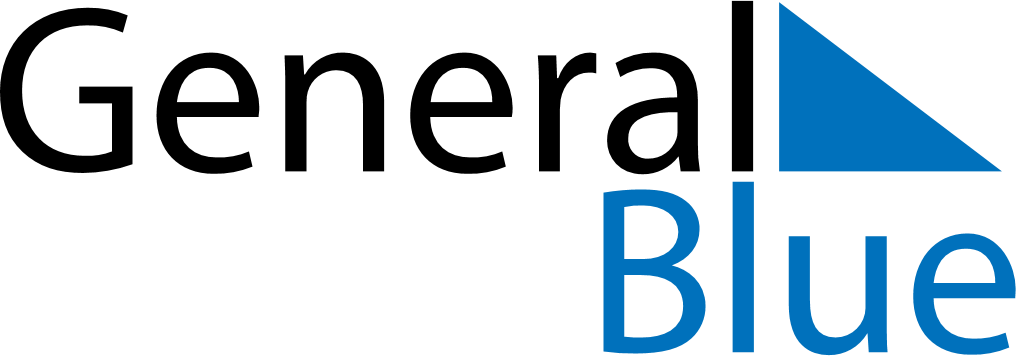 June 2024June 2024June 2024June 2024June 2024June 2024June 2024Salamanca, Coquimbo Region, ChileSalamanca, Coquimbo Region, ChileSalamanca, Coquimbo Region, ChileSalamanca, Coquimbo Region, ChileSalamanca, Coquimbo Region, ChileSalamanca, Coquimbo Region, ChileSalamanca, Coquimbo Region, ChileSundayMondayMondayTuesdayWednesdayThursdayFridaySaturday1Sunrise: 7:35 AMSunset: 5:47 PMDaylight: 10 hours and 12 minutes.23345678Sunrise: 7:36 AMSunset: 5:47 PMDaylight: 10 hours and 11 minutes.Sunrise: 7:36 AMSunset: 5:47 PMDaylight: 10 hours and 10 minutes.Sunrise: 7:36 AMSunset: 5:47 PMDaylight: 10 hours and 10 minutes.Sunrise: 7:37 AMSunset: 5:47 PMDaylight: 10 hours and 10 minutes.Sunrise: 7:37 AMSunset: 5:47 PMDaylight: 10 hours and 9 minutes.Sunrise: 7:38 AMSunset: 5:46 PMDaylight: 10 hours and 8 minutes.Sunrise: 7:38 AMSunset: 5:46 PMDaylight: 10 hours and 8 minutes.Sunrise: 7:39 AMSunset: 5:46 PMDaylight: 10 hours and 7 minutes.910101112131415Sunrise: 7:39 AMSunset: 5:46 PMDaylight: 10 hours and 7 minutes.Sunrise: 7:40 AMSunset: 5:46 PMDaylight: 10 hours and 6 minutes.Sunrise: 7:40 AMSunset: 5:46 PMDaylight: 10 hours and 6 minutes.Sunrise: 7:40 AMSunset: 5:46 PMDaylight: 10 hours and 6 minutes.Sunrise: 7:40 AMSunset: 5:46 PMDaylight: 10 hours and 5 minutes.Sunrise: 7:41 AMSunset: 5:46 PMDaylight: 10 hours and 5 minutes.Sunrise: 7:41 AMSunset: 5:46 PMDaylight: 10 hours and 5 minutes.Sunrise: 7:41 AMSunset: 5:46 PMDaylight: 10 hours and 4 minutes.1617171819202122Sunrise: 7:42 AMSunset: 5:46 PMDaylight: 10 hours and 4 minutes.Sunrise: 7:42 AMSunset: 5:47 PMDaylight: 10 hours and 4 minutes.Sunrise: 7:42 AMSunset: 5:47 PMDaylight: 10 hours and 4 minutes.Sunrise: 7:42 AMSunset: 5:47 PMDaylight: 10 hours and 4 minutes.Sunrise: 7:43 AMSunset: 5:47 PMDaylight: 10 hours and 4 minutes.Sunrise: 7:43 AMSunset: 5:47 PMDaylight: 10 hours and 4 minutes.Sunrise: 7:43 AMSunset: 5:47 PMDaylight: 10 hours and 4 minutes.Sunrise: 7:43 AMSunset: 5:48 PMDaylight: 10 hours and 4 minutes.2324242526272829Sunrise: 7:43 AMSunset: 5:48 PMDaylight: 10 hours and 4 minutes.Sunrise: 7:44 AMSunset: 5:48 PMDaylight: 10 hours and 4 minutes.Sunrise: 7:44 AMSunset: 5:48 PMDaylight: 10 hours and 4 minutes.Sunrise: 7:44 AMSunset: 5:48 PMDaylight: 10 hours and 4 minutes.Sunrise: 7:44 AMSunset: 5:49 PMDaylight: 10 hours and 4 minutes.Sunrise: 7:44 AMSunset: 5:49 PMDaylight: 10 hours and 4 minutes.Sunrise: 7:44 AMSunset: 5:49 PMDaylight: 10 hours and 5 minutes.Sunrise: 7:44 AMSunset: 5:50 PMDaylight: 10 hours and 5 minutes.30Sunrise: 7:44 AMSunset: 5:50 PMDaylight: 10 hours and 5 minutes.